What: 		Regular Meeting AgendaWhen: 	October 27, 2022Time: 		3:30 p.m.Where: 	Harney County Courthouse, Basement Conference roomCan’t make it? Dial  (US) 1 413-340-2278‬ PIN: 		Meeting Content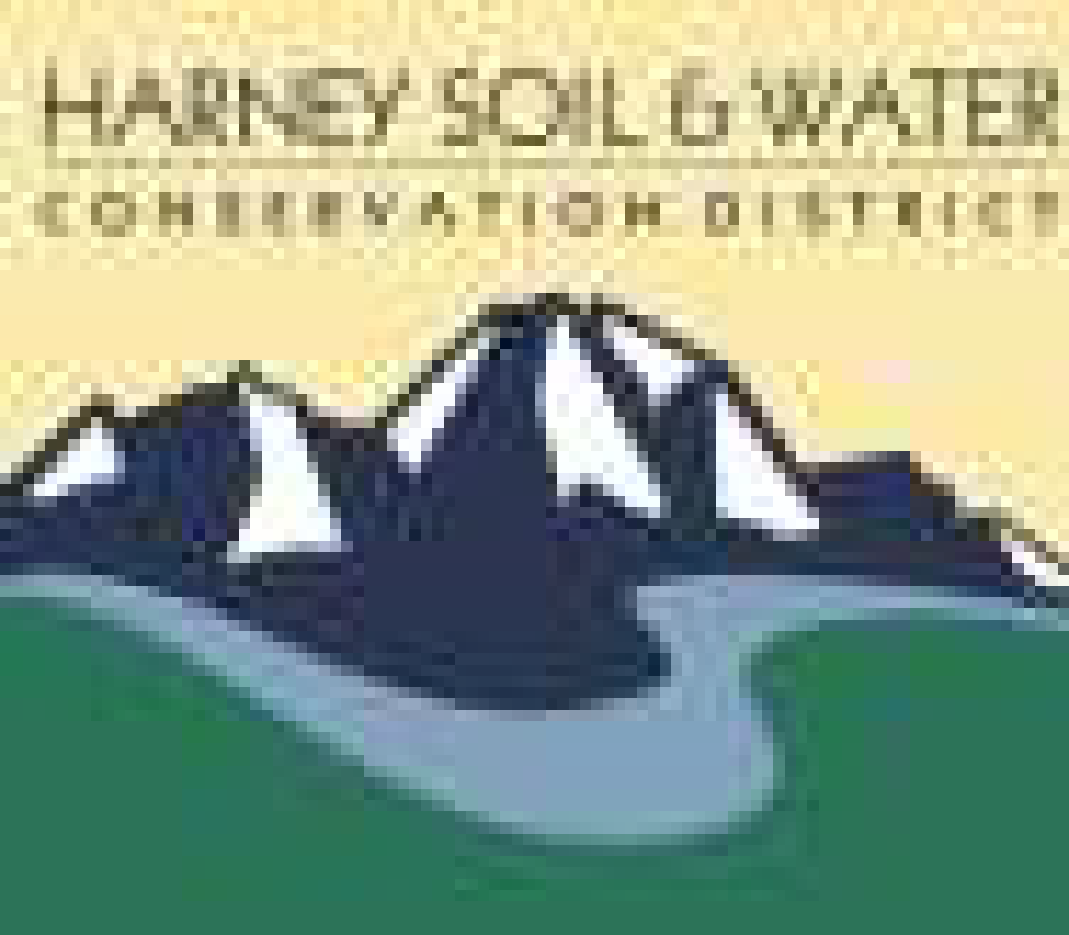 Harney Soil & Water Conservation DistrictPO Box 848530 Hwy 20 South, Hines, OR 97738Phone: 541.573.6446Email: admin@harneyswcd.net3:30 p.m.Call meeting to orderDial in guests will be asked to identify themselves and anyone in the room with them3:35 p.m.Approve Agenda (action item)3:40 pmFinancials August and September (action item)3:50 pmApprove August 2022 meeting minutes (action item)4:00 pmNovember and December 2022 meetings (action item)4:15 pmAdopt Harney County Natural Hazard Mitigation Plan as SWCD Plan (action item)4:30 pmBaldwin CREP program approval (action item)4:40 pmSage Grouse BLM Amendment Update (discussion/update)4:50 pmNew Position Hire, Appoint Board Member (action item) 5:00 pmPublic Comment 5:10 pmAdjourn 5:20 pm5:30 pm